  SECRETARIA MUNICIPAL DE EDUCAÇÃO DE IARAS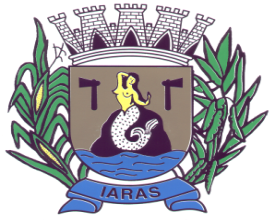 DEPARTAMENTO DE ALIMENTAÇÃO ESCOLAR       ANO LETIVO 2024 - CARDÁPIO PROPOSTO MARÇOSECRETARIA MUNICIPAL DE EDUCAÇÃO DE IARASDEPARTAMENTO DE ALIMENTAÇÃO ESCOLAR       ANO LETIVO 2024 - CARDÁPIO PROPOSTO PARA MARÇOSECRETARIA MUNICIPAL DE EDUCAÇÃO DE IARASDEPARTAMENTO DE ALIMENTAÇÃO ESCOLAR       ANO LETIVO 2024 - CARDÁPIO PROPOSTO PARA MARÇOSECRETARIA MUNICIPAL DE EDUCAÇÃO DE IARASDEPARTAMENTO DE ALIMENTAÇÃO ESCOLAR       ANO LETIVO 2024 - CARDÁPIO PROPOSTO PARA MARÇOCARDÁPIO - ETAPA DE ENSINO (ENSINO INFANTIL / FUNDAMENTAL I e II/ MÉDIO)“EMEIF ASSENTAMENTO ZUMBI DOS PALMARES” ZONA RURAL - PERÍODO PARCIAL – 2 REFEIÇÕESCARDÁPIO - ETAPA DE ENSINO (ENSINO INFANTIL / FUNDAMENTAL I e II/ MÉDIO)“EMEIF ASSENTAMENTO ZUMBI DOS PALMARES” ZONA RURAL - PERÍODO PARCIAL – 2 REFEIÇÕESCARDÁPIO - ETAPA DE ENSINO (ENSINO INFANTIL / FUNDAMENTAL I e II/ MÉDIO)“EMEIF ASSENTAMENTO ZUMBI DOS PALMARES” ZONA RURAL - PERÍODO PARCIAL – 2 REFEIÇÕESCARDÁPIO - ETAPA DE ENSINO (ENSINO INFANTIL / FUNDAMENTAL I e II/ MÉDIO)“EMEIF ASSENTAMENTO ZUMBI DOS PALMARES” ZONA RURAL - PERÍODO PARCIAL – 2 REFEIÇÕESCARDÁPIO - ETAPA DE ENSINO (ENSINO INFANTIL / FUNDAMENTAL I e II/ MÉDIO)“EMEIF ASSENTAMENTO ZUMBI DOS PALMARES” ZONA RURAL - PERÍODO PARCIAL – 2 REFEIÇÕESCARDÁPIO - ETAPA DE ENSINO (ENSINO INFANTIL / FUNDAMENTAL I e II/ MÉDIO)“EMEIF ASSENTAMENTO ZUMBI DOS PALMARES” ZONA RURAL - PERÍODO PARCIAL – 2 REFEIÇÕESSEMANA 04/03 A 08/03SEGUNDATERÇA       QUARTAQUINTASEXTACAFÉ MANHÃ07:30Servido aos alunos do período da manhã  BISCOITO DOCEBEBIDA LÁCTEA CHOCOLATE TRUFADOPÃO DE LEITE C/ MARGARINALEITE COM CAFÉBISCOITO DOCELEITE C/ CACAUPÃO DE LEITE C/ MUSSARELACHÁ MATEPÃO FRANCÊSBEBIDA LÁCTEACAPUCCINO                                                    ALMOÇO09:10  10:00Servido aos alunos do período da manhã*Almoço tarde – oferecido até às 12h55 (entrada na escola)*Fruta/Sobremesa – oferecido no intervalo manhã e tardePOLENTA CREMOSA COM CARNE MOÍDA AO MOLHORISOTO DE FRANGO COM LEGUMES E MOLHOSALADA: ALFACEFRUTAARROZ BRANCOFEIJÃO CARIOCA GORDO (LINGUIÇA E CARNE SUÍNA)FAROFA SIMPLESSALADA: COUVEARROZ BRANCOFEIJÃO CARIOCAOMELETE COM FRIOSSALADA: REPOLHO C/ CENOURA ARROZ BRANCOSOPA DE MANDIOCA COM CARNE EM CUBOS E COUVEFRUTAFRUTA CEI 10:40Servido aos alunos em sala de aulaPÊRABANANAMAÇÃMELÃOBANANALANCHE DA TARDE15:15      15:30Servido aos alunos do período da tardePÃO FRANCÊS COM REQUEIJÃOBEBIDA LÁCTEA CHOCOLATE TRUFADOPÃO DE LEITE C/ MARGARINALEITE COM CAFÉFRUTAPÃO FRANCÊS COM CARNE SUÍNASUCO DE POLPAPÃO FRANCÊS COM CARNE MOÍDASUCO DE POLPAPÃO FRANCÊS COM MARGARINALEITE COM CAFÉFRUTA   Cardápio sujeito a alterações conforme necessidade do Departamento de Alimentação Escolar. Este cardápio deve permanecer fixado na cozinha da escola e ser disponibilizado para a comunidade escolar, conforme resolução CD/FNDE nº 06/2020.                                                                                                                                                                                 Cardápio sujeito a alterações conforme necessidade do Departamento de Alimentação Escolar. Este cardápio deve permanecer fixado na cozinha da escola e ser disponibilizado para a comunidade escolar, conforme resolução CD/FNDE nº 06/2020.                                                                                                                                                                                 Cardápio sujeito a alterações conforme necessidade do Departamento de Alimentação Escolar. Este cardápio deve permanecer fixado na cozinha da escola e ser disponibilizado para a comunidade escolar, conforme resolução CD/FNDE nº 06/2020.                                                                                                                                                                                 Cardápio sujeito a alterações conforme necessidade do Departamento de Alimentação Escolar. Este cardápio deve permanecer fixado na cozinha da escola e ser disponibilizado para a comunidade escolar, conforme resolução CD/FNDE nº 06/2020.                                                                                                                                                                                 Cardápio sujeito a alterações conforme necessidade do Departamento de Alimentação Escolar. Este cardápio deve permanecer fixado na cozinha da escola e ser disponibilizado para a comunidade escolar, conforme resolução CD/FNDE nº 06/2020.                                                                                                                                                                                 Cardápio sujeito a alterações conforme necessidade do Departamento de Alimentação Escolar. Este cardápio deve permanecer fixado na cozinha da escola e ser disponibilizado para a comunidade escolar, conforme resolução CD/FNDE nº 06/2020.                                                                                                                                                                              CARDÁPIO - ETAPA DE ENSINO (ENSINO INFANTIL / FUNDAMENTAL I e II/ MÉDIO)“EMEIF ASSENTAMENTO ZUMBI DOS PALMARES” ZONA RURAL - PERÍODO PARCIAL – 2 REFEIÇÕESCARDÁPIO - ETAPA DE ENSINO (ENSINO INFANTIL / FUNDAMENTAL I e II/ MÉDIO)“EMEIF ASSENTAMENTO ZUMBI DOS PALMARES” ZONA RURAL - PERÍODO PARCIAL – 2 REFEIÇÕESCARDÁPIO - ETAPA DE ENSINO (ENSINO INFANTIL / FUNDAMENTAL I e II/ MÉDIO)“EMEIF ASSENTAMENTO ZUMBI DOS PALMARES” ZONA RURAL - PERÍODO PARCIAL – 2 REFEIÇÕESCARDÁPIO - ETAPA DE ENSINO (ENSINO INFANTIL / FUNDAMENTAL I e II/ MÉDIO)“EMEIF ASSENTAMENTO ZUMBI DOS PALMARES” ZONA RURAL - PERÍODO PARCIAL – 2 REFEIÇÕESCARDÁPIO - ETAPA DE ENSINO (ENSINO INFANTIL / FUNDAMENTAL I e II/ MÉDIO)“EMEIF ASSENTAMENTO ZUMBI DOS PALMARES” ZONA RURAL - PERÍODO PARCIAL – 2 REFEIÇÕESCARDÁPIO - ETAPA DE ENSINO (ENSINO INFANTIL / FUNDAMENTAL I e II/ MÉDIO)“EMEIF ASSENTAMENTO ZUMBI DOS PALMARES” ZONA RURAL - PERÍODO PARCIAL – 2 REFEIÇÕESSEMANA 11/03 A 15/03SEGUNDATERÇA       QUARTAQUINTASEXTACAFÉ MANHÃ07:30Servido aos alunos do período da manhã   PÃO F. C/ MARGARINABEBIDA LÁCTEA CAPPUCCINOBISCOITO DOCELEITE C/ CACAUPÃO DE LEITE C/ REQUEIJÃOLEITE C/ CAFÉBISCOITO DOCELEITE C/ CACAU PÃO F. C/ MARGARINALEITE C/ GROSELHAALMOÇO09:10  10:00Servido aos alunos do período da manhã*Almoço tarde – oferecido até às 12h55 (entrada na escola)*Fruta/Sobremesa – oferecido no intervalo manhã e tardeRISOTO DE SALSICHASALADA: REPOLHO COM CENOURAARROZ BRANCOFEIJÃO CARIOCALINGUIÇA ASSADAFRUTAMACARRÃO CARNE MOÍDA AO MOLHOSALADA: ALFACE C/ TOMATEARROZ BRANCOFEIJÃO CARIOCA GORDOOVO COZIDO COM BATATA E CHEIRO VERDEFRUTARISOTO DE FRANGO COM LEGUMES GELATINAFRUTA CEI 10:40Servido aos alunos em sala de aulaMAÇÃBANANAABACAXIMAÇÃMAMÃOLANCHE DA TARDE15:15      15:30Servido aos alunos do período da tardePÃO FRANCÊS COM MARGARINABEBIDA LÁCTEA CAPPUCCINOPÃO F. C/ MARGARINALEITE C/ CACAUFRUTAPÃO FRANCÊS COM SALSICHASUCO DE POLPAPÃO DE LEITE C/ MARGARINALEITE COM  CACAUPÃO FRANCÊS COM MARGARINALEITE COM CAFÉFRUTA   Cardápio sujeito a alterações conforme necessidade do Departamento de Alimentação Escolar. Este cardápio deve permanecer fixado na cozinha da escola e ser disponibilizado para a comunidade escolar, conforme resolução CD/FNDE nº 06/2020.           Cardápio sujeito a alterações conforme necessidade do Departamento de Alimentação Escolar. Este cardápio deve permanecer fixado na cozinha da escola e ser disponibilizado para a comunidade escolar, conforme resolução CD/FNDE nº 06/2020.           Cardápio sujeito a alterações conforme necessidade do Departamento de Alimentação Escolar. Este cardápio deve permanecer fixado na cozinha da escola e ser disponibilizado para a comunidade escolar, conforme resolução CD/FNDE nº 06/2020.           Cardápio sujeito a alterações conforme necessidade do Departamento de Alimentação Escolar. Este cardápio deve permanecer fixado na cozinha da escola e ser disponibilizado para a comunidade escolar, conforme resolução CD/FNDE nº 06/2020.           Cardápio sujeito a alterações conforme necessidade do Departamento de Alimentação Escolar. Este cardápio deve permanecer fixado na cozinha da escola e ser disponibilizado para a comunidade escolar, conforme resolução CD/FNDE nº 06/2020.           Cardápio sujeito a alterações conforme necessidade do Departamento de Alimentação Escolar. Este cardápio deve permanecer fixado na cozinha da escola e ser disponibilizado para a comunidade escolar, conforme resolução CD/FNDE nº 06/2020.        CARDÁPIO - ETAPA DE ENSINO (ENSINO INFANTIL / FUNDAMENTAL I e II/ MÉDIO)“EMEIF ASSENTAMENTO ZUMBI DOS PALMARES” ZONA RURAL - PERÍODO PARCIAL – 2 REFEIÇÕESCARDÁPIO - ETAPA DE ENSINO (ENSINO INFANTIL / FUNDAMENTAL I e II/ MÉDIO)“EMEIF ASSENTAMENTO ZUMBI DOS PALMARES” ZONA RURAL - PERÍODO PARCIAL – 2 REFEIÇÕESCARDÁPIO - ETAPA DE ENSINO (ENSINO INFANTIL / FUNDAMENTAL I e II/ MÉDIO)“EMEIF ASSENTAMENTO ZUMBI DOS PALMARES” ZONA RURAL - PERÍODO PARCIAL – 2 REFEIÇÕESCARDÁPIO - ETAPA DE ENSINO (ENSINO INFANTIL / FUNDAMENTAL I e II/ MÉDIO)“EMEIF ASSENTAMENTO ZUMBI DOS PALMARES” ZONA RURAL - PERÍODO PARCIAL – 2 REFEIÇÕESCARDÁPIO - ETAPA DE ENSINO (ENSINO INFANTIL / FUNDAMENTAL I e II/ MÉDIO)“EMEIF ASSENTAMENTO ZUMBI DOS PALMARES” ZONA RURAL - PERÍODO PARCIAL – 2 REFEIÇÕESCARDÁPIO - ETAPA DE ENSINO (ENSINO INFANTIL / FUNDAMENTAL I e II/ MÉDIO)“EMEIF ASSENTAMENTO ZUMBI DOS PALMARES” ZONA RURAL - PERÍODO PARCIAL – 2 REFEIÇÕESSEMANA 18/03 A 22/03SEGUNDATERÇA       QUARTAQUINTASEXTACAFÉ MANHÃ07:30Servido aos alunos do período da manhã   BISCOITO DOCEBEBIDA LÁCTEA CHOCOLATE TRUFADO PÃO F. C/ MARGARINABEBIDA LÁCTEA CAPPUCCINOPÃO DE LEITE C/ MUSSARELALEITE C/ CAFÉBISCOITO SALGADOLEITE C/ CACAU PÃO F. C/ REQUEIJÃOBEBIDA LÁCTEA CHOCOLATE TRUFADOALMOÇO09:10  10:00Servido aos alunos do período da manhã*Almoço tarde – oferecido até às 12h55 (entrada na escola)*Fruta/Sobremesa – oferecido no intervalo manhã RISOTO DE CARNE MOÍDAARROZ BRANCOFEIJOADA SIMPLESSALADA: COUVEFRUTAARROZ BRANCOCARNE EM CUBOS C/ BATATASALADA: ALFACEARROZ BRANCOFEIJÃO CARIOCACARNE SUÍNA COM CENOURA RALADAFRUTAPOLENTA CREMOSA COM CARNE MOÍDA E MOLHOFRUTAFRUTA CEI 10:40Servido aos alunos em sala de aulaMAÇÃBANANAMAÇÃBANANAMAÇÃLANCHE DA TARDE15:15      15:30PÃO DE LEITE C/ MARGARINABEBIDA LÁCTEA CHOCOLATE TRUFADO PÃO FRANCÊS COM REQUEIJÃOBEBIDA LÁCTEA CAPPUCCINOFRUTAPÃO DE LEITE COM MUSSARELALEITE C/ CAFÉPÃO FRANCÊS COM PATÊ DE FRANGOSUCO DE POLPAPÃO FRANCÊS COM CARNE MOÍDASUCO DE POLPAFRUTA   Cardápio sujeito a alterações conforme necessidade do Departamento de Alimentação Escolar. Este cardápio deve permanecer fixado na cozinha da escola e ser disponibilizado para a comunidade escolar, conforme resolução CD/FNDE nº 06/2020.                                                                                                                                                                                 Cardápio sujeito a alterações conforme necessidade do Departamento de Alimentação Escolar. Este cardápio deve permanecer fixado na cozinha da escola e ser disponibilizado para a comunidade escolar, conforme resolução CD/FNDE nº 06/2020.                                                                                                                                                                                 Cardápio sujeito a alterações conforme necessidade do Departamento de Alimentação Escolar. Este cardápio deve permanecer fixado na cozinha da escola e ser disponibilizado para a comunidade escolar, conforme resolução CD/FNDE nº 06/2020.                                                                                                                                                                                 Cardápio sujeito a alterações conforme necessidade do Departamento de Alimentação Escolar. Este cardápio deve permanecer fixado na cozinha da escola e ser disponibilizado para a comunidade escolar, conforme resolução CD/FNDE nº 06/2020.                                                                                                                                                                                 Cardápio sujeito a alterações conforme necessidade do Departamento de Alimentação Escolar. Este cardápio deve permanecer fixado na cozinha da escola e ser disponibilizado para a comunidade escolar, conforme resolução CD/FNDE nº 06/2020.                                                                                                                                                                                 Cardápio sujeito a alterações conforme necessidade do Departamento de Alimentação Escolar. Este cardápio deve permanecer fixado na cozinha da escola e ser disponibilizado para a comunidade escolar, conforme resolução CD/FNDE nº 06/2020.                                                                                                                                                                              CARDÁPIO - ETAPA DE ENSINO (ENSINO INFANTIL / FUNDAMENTAL I e II/ MÉDIO)“EMEIF ASSENTAMENTO ZUMBI DOS PALMARES” ZONA RURAL - PERÍODO PARCIAL – 2 REFEIÇÕESCARDÁPIO - ETAPA DE ENSINO (ENSINO INFANTIL / FUNDAMENTAL I e II/ MÉDIO)“EMEIF ASSENTAMENTO ZUMBI DOS PALMARES” ZONA RURAL - PERÍODO PARCIAL – 2 REFEIÇÕESCARDÁPIO - ETAPA DE ENSINO (ENSINO INFANTIL / FUNDAMENTAL I e II/ MÉDIO)“EMEIF ASSENTAMENTO ZUMBI DOS PALMARES” ZONA RURAL - PERÍODO PARCIAL – 2 REFEIÇÕESCARDÁPIO - ETAPA DE ENSINO (ENSINO INFANTIL / FUNDAMENTAL I e II/ MÉDIO)“EMEIF ASSENTAMENTO ZUMBI DOS PALMARES” ZONA RURAL - PERÍODO PARCIAL – 2 REFEIÇÕESCARDÁPIO - ETAPA DE ENSINO (ENSINO INFANTIL / FUNDAMENTAL I e II/ MÉDIO)“EMEIF ASSENTAMENTO ZUMBI DOS PALMARES” ZONA RURAL - PERÍODO PARCIAL – 2 REFEIÇÕESCARDÁPIO - ETAPA DE ENSINO (ENSINO INFANTIL / FUNDAMENTAL I e II/ MÉDIO)“EMEIF ASSENTAMENTO ZUMBI DOS PALMARES” ZONA RURAL - PERÍODO PARCIAL – 2 REFEIÇÕESSEMANA 25/03 A 29/03SEGUNDATERÇA       QUARTAQUINTASEXTACAFÉ MANHÃ07:30Servido aos alunos do período da manhã   PÃO F. C/ MARGARINABEBIDA LÁCTEA CAPUCCINOBISCOITO DOCEBEBIDA LÁCTEA VIT. DE FRUTASPÃO DE LEITE C/ REQUEIJÃOLEITE C/ CACAUPONTO FACULTATIVOFERIADOALMOÇO09:10  10:00Servido aos alunos do período da manhã*Almoço tarde – oferecido até às 12h55 (entrada na escola)*Fruta/Sobremesa – oferecido no intervalo manhã ARROZ BRANCOFEIJÃO CARIOCATIRAS DE CARNE BOVINA E CENOURA EM CUBOSSALADA: REPOLHOARROZ BRANCOFEIJÃO CARIOCAFRANGO COM LEGUMESFRUTAARROZ BRANCOFEIJÃO CARIOCAPEIXE AO MOLHOSALADA: ALFACEFRUTA CEI 10:40Servido aos alunos em sala de aulaMELÃOBANANAMAÇÃLANCHE DA TARDE15:15      15:30PÃO FRANCÊS COM MARGARINABEBIDA LÁCTEA MORANGO PÃO FRANCÊS COM MORTADELALEITE C/ CAFÉPÃO DE LEITE C/ REQUEIJÃO        CHÁ MATE   Cardápio sujeito a alterações conforme necessidade do Departamento de Alimentação Escolar. Este cardápio deve permanecer fixado na cozinha da escola e ser disponibilizado para a comunidade escolar, conforme resolução CD/FNDE nº 06/2020.                                                                                                                                                                                 Cardápio sujeito a alterações conforme necessidade do Departamento de Alimentação Escolar. Este cardápio deve permanecer fixado na cozinha da escola e ser disponibilizado para a comunidade escolar, conforme resolução CD/FNDE nº 06/2020.                                                                                                                                                                                 Cardápio sujeito a alterações conforme necessidade do Departamento de Alimentação Escolar. Este cardápio deve permanecer fixado na cozinha da escola e ser disponibilizado para a comunidade escolar, conforme resolução CD/FNDE nº 06/2020.                                                                                                                                                                                 Cardápio sujeito a alterações conforme necessidade do Departamento de Alimentação Escolar. Este cardápio deve permanecer fixado na cozinha da escola e ser disponibilizado para a comunidade escolar, conforme resolução CD/FNDE nº 06/2020.                                                                                                                                                                                 Cardápio sujeito a alterações conforme necessidade do Departamento de Alimentação Escolar. Este cardápio deve permanecer fixado na cozinha da escola e ser disponibilizado para a comunidade escolar, conforme resolução CD/FNDE nº 06/2020.                                                                                                                                                                                 Cardápio sujeito a alterações conforme necessidade do Departamento de Alimentação Escolar. Este cardápio deve permanecer fixado na cozinha da escola e ser disponibilizado para a comunidade escolar, conforme resolução CD/FNDE nº 06/2020.                                                                                                                                                                              